1.留言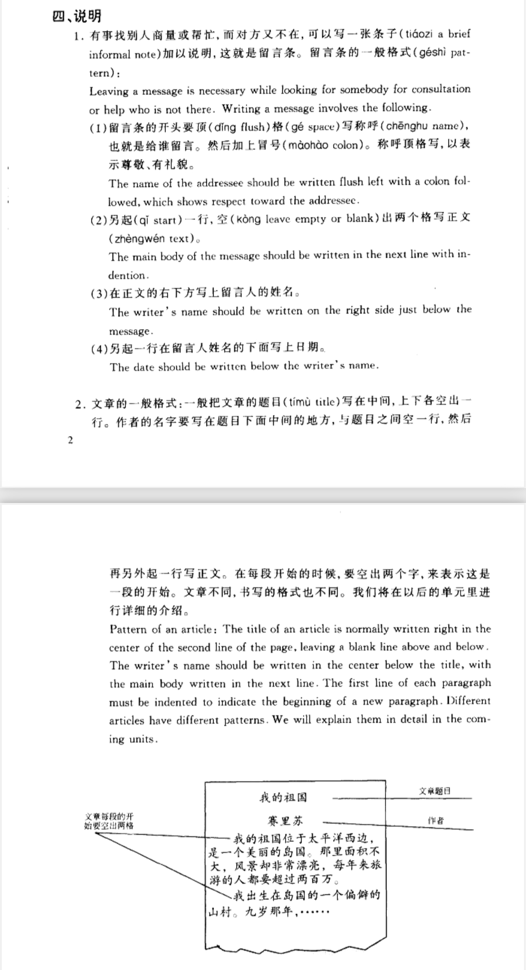 2.请假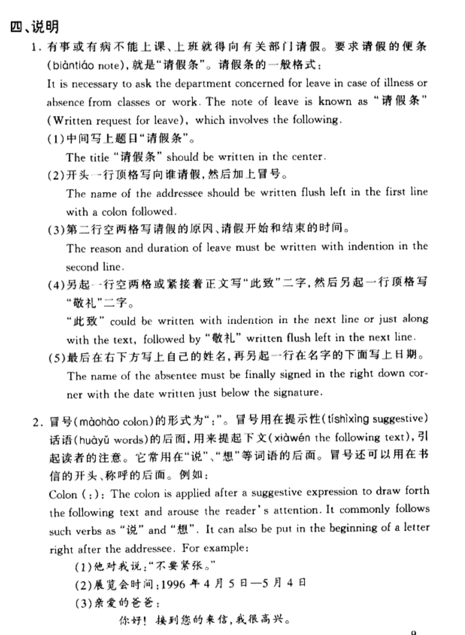 3.邀请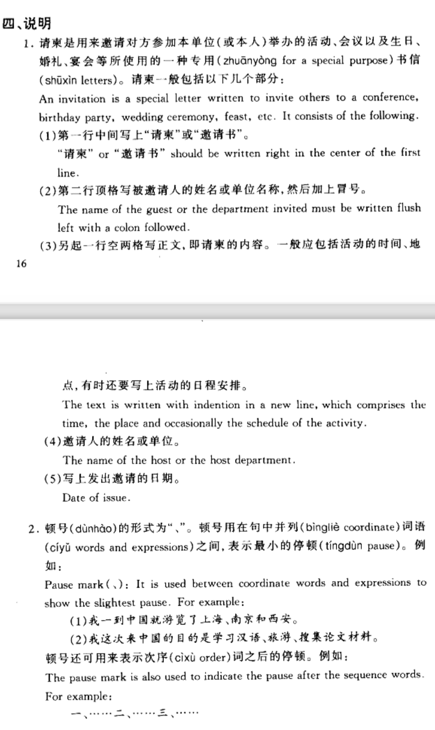 4.祝贺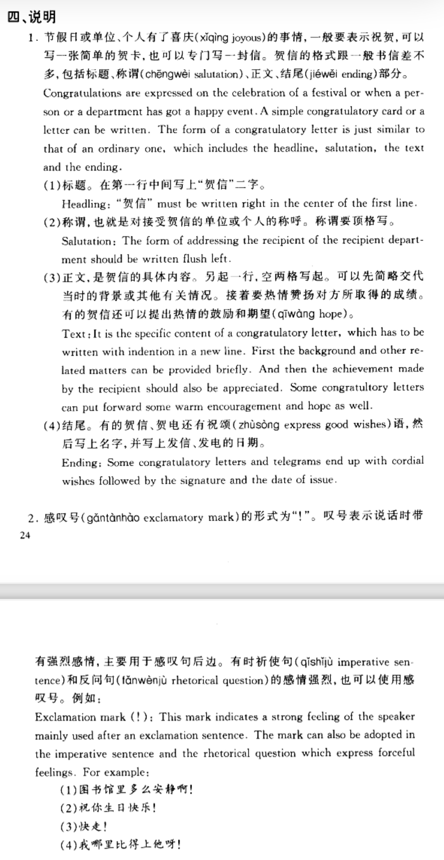 5.启示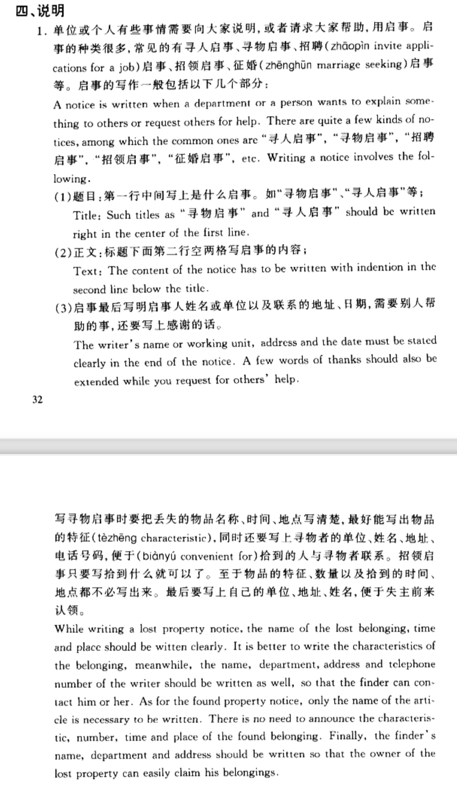 6.简历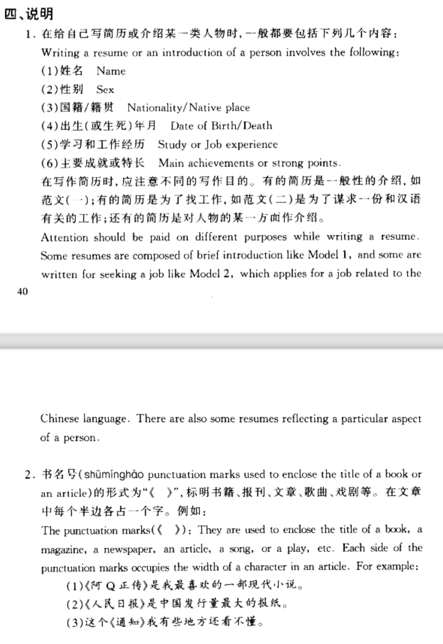 7.日常书信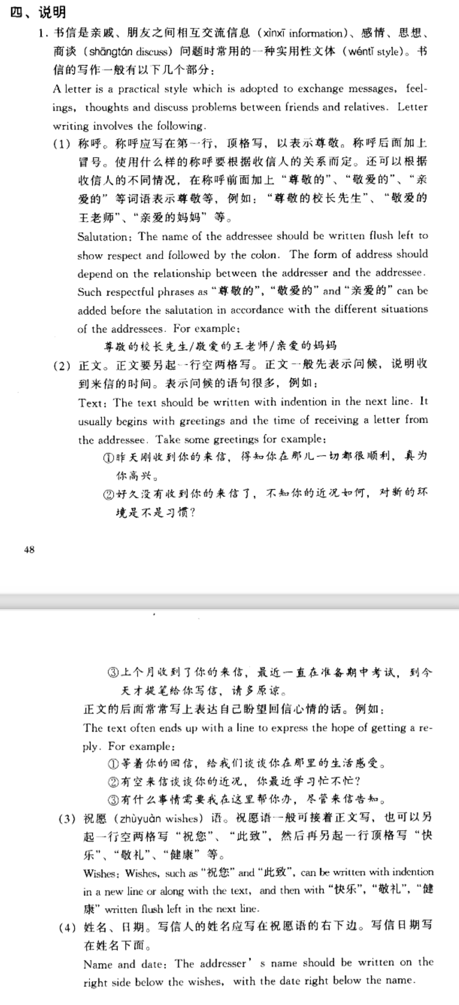 8.询问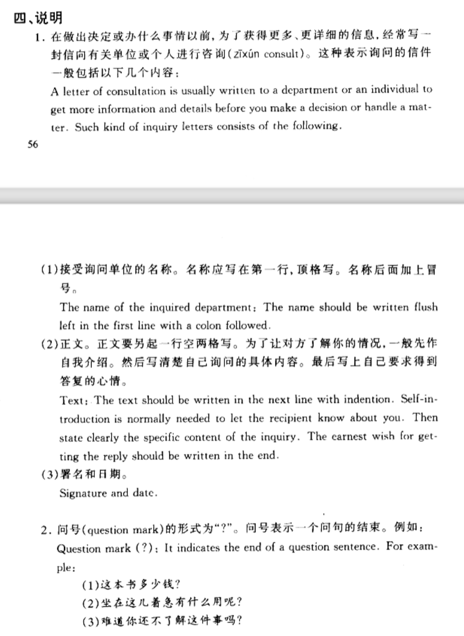 申请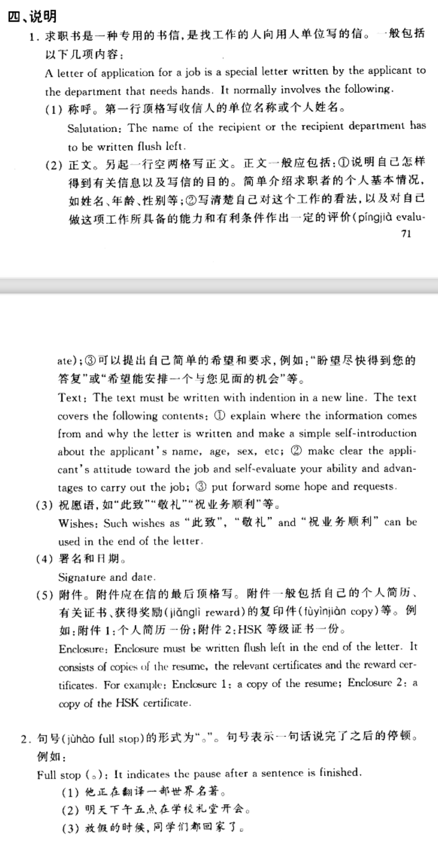 10.求职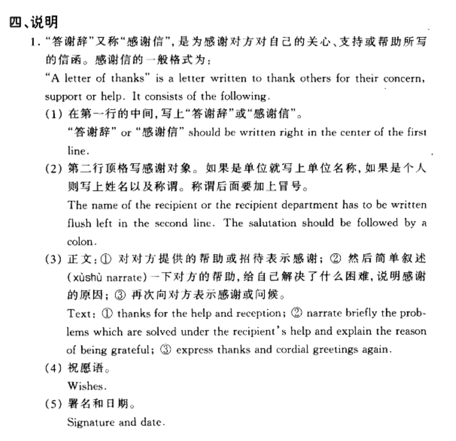 11.答谢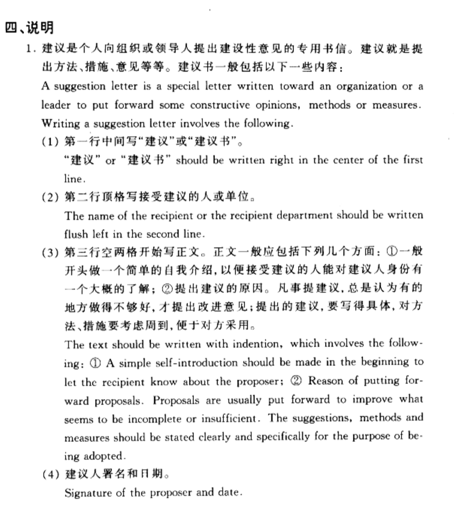 12.建议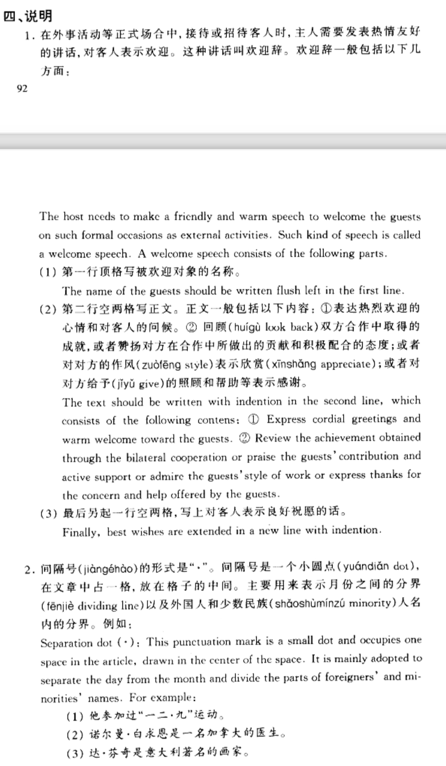 13.欢迎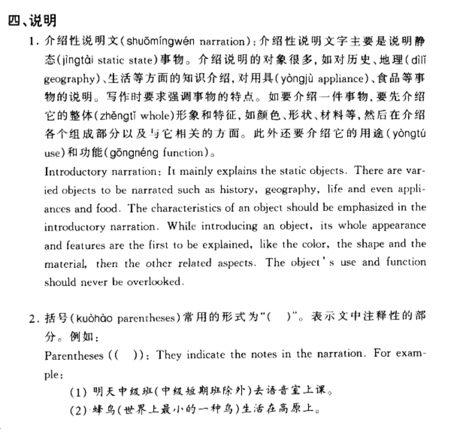 14.介绍性说明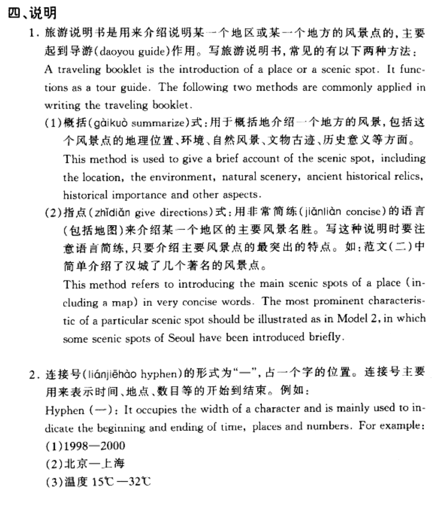 15.旅游说明书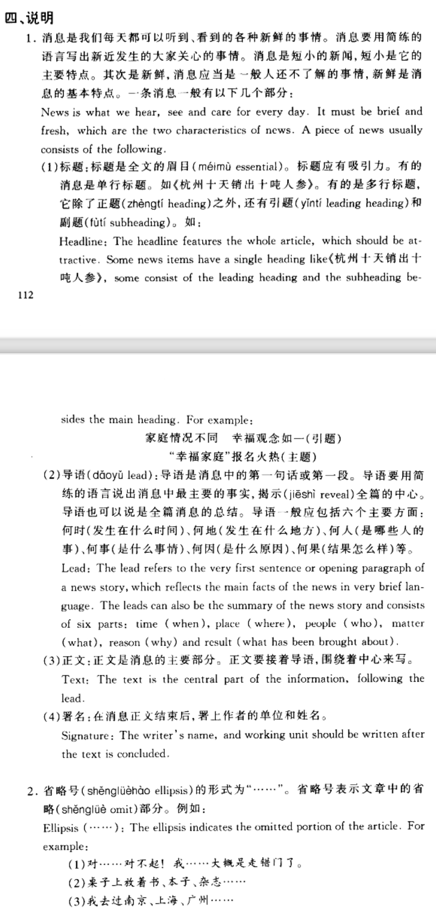 16.消息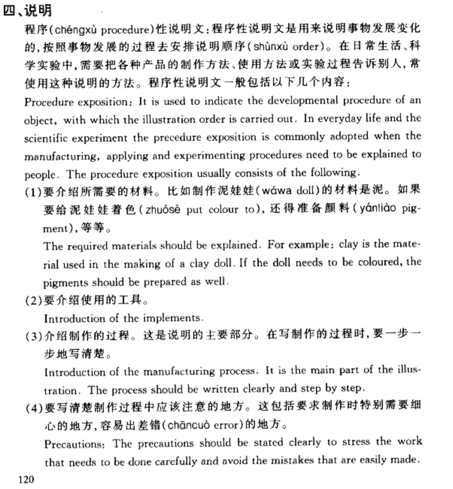 17.程序性说明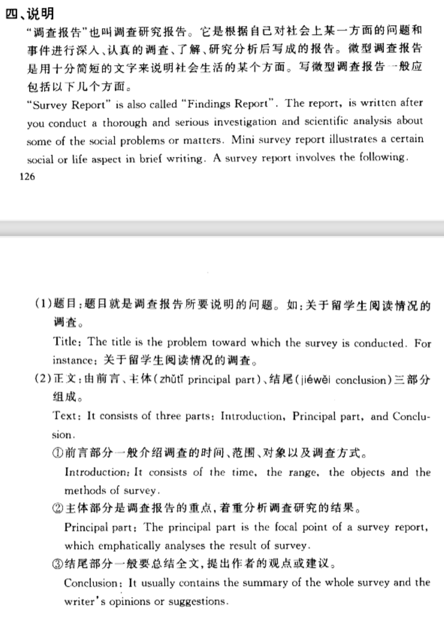 18.调查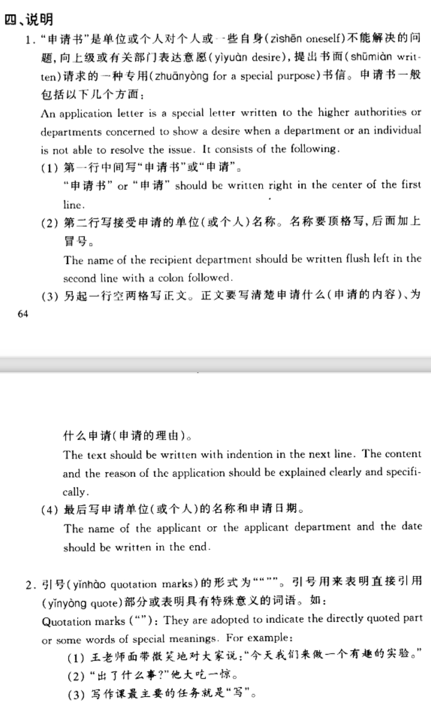 